	Universidade Federal do Ceará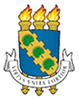 	Campus de RussasAnexo I – Termo de aceitação de orientação de TCC	Eu, ____________________________________________, professor(a) do Campus da UFC em Russas, manifesto aceite em orientação de natureza acadêmica ao(à) aluno(a) ____________________________________________, do curso de ____________________________________________, na atividade de Trabalho de Conclusão de Curso.Estou ciente de que farei o acompanhamento da atividade e cumprirei, enquanto orientador, as demais atribuições dispostas no regulamento do Trabalho de Conclusão de Curso.Russas, _____, de ______________ de _____	Aluno:  	__________________________________Matrícula: 	________________________Docente:  	__________________________________SIAPE: 	______________________________________________________Coordenador do cursoAnexo II – Sugestão de banca avaliadora de TCCINFORMAÇÕES SOBRE O(A) ALUNO(A) CONCLUINTENome: _____________________________________________	Matrícula: ______________ Curso: _____________________________________________	Semestre: ______________ E-mail: _____________________________________________	Tel. Fixo: (__)___________ Celular: (__)___________	ORIENTADOR(A)Nome: _____________________________________________FREQUÊNCIA DO ALUNO NA ATIVIDADE:________Caso o aluno não atinja a frequência mínima de 90%, ele está automaticamente reprovado.O ALUNO ESTÁ APTO PARA A DEFESA?(___) Sim(___) Não. Nota: _____ (neste caso, a nota deve ser menor que 5 e não é necessário fornecer os dados da defesa)(___) Dispensa de defesa. Nota: _____ (neste caso, a nota deve ser maior que 7 e não é necessário fornecer os dados da defesa)AVALIADORESPrezado coordenador, enviamos abaixo uma lista com sugestões de avaliadores para compor a banca avaliadora de TCC.Avaliador:_____________________________________________ Instituição: ___________ E-mail: ____________________________________ Tel.: (__) _______ Celular: (__) _______Avaliador:_____________________________________________ Instituição: ___________ E-mail: ____________________________________ Tel.: (__) _______ Celular: (__) _______Avaliador:_____________________________________________ Instituição: ___________ E-mail: ____________________________________ Tel.: (__) _______ Celular: (__) _______Suplente:_____________________________________________ Instituição: ___________ E-mail: ____________________________________ Tel.: (__) _______ Celular: (__) _______TÍTULO DO TRABALHO:_________________________________________________________________________________________________________________________________RESUMO DO TRABALHO: ____________________________________________________________________________________________________________________________________________________________________________________________________________________________________________________________________________________________________________________________________________________________________________________________________________________________________________________________________________________________________________________________________________________________________________________________________________________________________________________________________________DATA SUGERIDA PARA DEFESA: _____/_____/_____ às ____:____.ORIENTADOR(A)Russas, _____/_____/_____.___________________________________________________________Professor(a) Orientador(a)PARECER DA COORDENAÇÃO(___) Deferido	(___) IndeferidoRussas, _____/_____/_____.___________________________________________________________Coordenador(a) do CursoOBS.: Este formulário deve ser encaminhado à Coordenação do Curso até 30 dias antes do término do período letivo.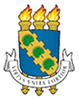 UNIVERSIDADE FEDERAL DO CEARÁCAMPUS DE RUSSASCURSO DE........................................ANEXO IVTRABALHO DE CONCLUSÃO DE CURSO ATA DE AVALIAÇÃOAos 01 dias do mês de dezembro do ano de 2013, na Universidade Federal do Ceará, Campus Russas, às 14:00 horas, ocorreu a defesa do Trabalho de Conclusão de Curso do(a) aluno(a) NOME COMPLETO DO ALUNO, tendo como título “TÍTULO TÍTULO TÍTULO”. Constituíram a banca examinadora os professores: Prof(a). Dr. NOME COMPLETO, orientador(a), Prof(a). Dr. NOME COMPLETO 2 e Prof(a). Dr. NOME COMPLETO 3. Após a apresentação e as observações dos membros da banca avaliadora, ficou definido que o trabalho foi considerado:(   ) aprovado com nota __________.(   ) reprovado com nota __________.Eu, Prof. Dr. NOME COMPLETO, orientador(a) lavrei a presente ata que segue assinada por mim e pelos demais membros da Banca Examinadora.Profa. Dr(a). Nome CompletoOrientador(a)Profa. Dr(a). Nome CompletoProfa. Dr(a). Nome Completo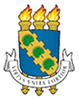 Universidade Federal do CearáCampus de Russas